Standar Dokumen PemilihanB. Pengadaan Langsung Jasa Konsultansi KonstruksiBadan UsahaD  O  K  U M E N	P E M I L I H A  NPENGADAAN LANGSUNG JASA KONSULTANSI KONSTRUKSINomor: __________Tanggal: __________untukPengadaan Jasa Konsultansi Konstruksi........................................ [diisi nama paket pekerjaan]Pejabat Pengadaan pada: . . . . . . . . . . . . . . . . . . . . . . . . . . . . . . . . . . . . . . . . . . . . . . . . .Kementerian/ Lembaga/ Pemerintah Daerah: ................................................. Tahun Anggaran: 20.....D  A  F T A R	I  S IBAB I. UNDANGAN PENGADAAN LANGSUNG	. - 135 -BAB II. UMUM....................................................................................... - 136 - BAB III. INSTRUKSI KEPADA PESERTA (IKP) ................................ .................... - 138 - A. UMUM............................................................................................. - 138 -1.  PAKET PEKERJAAN DAN IDENTITAS PEJABAT PENGADAAN.................................................................................... - 138 -2. SUMBER PENDANAAN....................................................................................................................................... - 138 -3. PERBUATAN YANG DILARANG DAN SANKSI ........................................................................................................ - 138 -4.  LARANGAN  PERTENTANGAN KEPENTINGAN........................................................................................................ - 138 - B. PERSYARATAN KUALIFIKASI................................................................... - 139 - 5. PERSYARATAN KUALIFIKASI PELAKU USAHA ....................................................................................................... - 139 -  C. DOKUMEN PENGADAAN LANGSUNG ................................ ....................... - 139 - 6. ISI DOKUMEN PENGADAAN LANGSUNG............................................................................................................. - 139 -  D. PENYIAPAN PENAWARAN...................................................................... - 139 - 7. DOKUMEN PENAWARAN DAN KUALIFIKASI........................................................................................................ - 139 -E. PENYAMPAIAN PENAWARAN ................................ ................................ . - 140 -8.      PENYAMPAIAN PENAWARAN............................................................................................................................. - 140 -F. PEMBUKAAN PENAWARAN, EVALUASI, PEMBUKTIAN KUALIFIKASI, KLARIFIKASI DAN NEGOSIASI........................................................................................ - 141 - 9. PEMBUKAAN PENAWARAN................................................................................................................................ - 141 -10. EVALUASI, PEMBUKTIAN KUALIFIKASI, KLARIFIKASI DAN NEGOSIASI TEKNIS DAN BIAYA....................................... - 141 - 11. PEMBUATAN BERITA ACARA HASIL PENGADAAN LANGSUNG............................................................................... - 144 -  G. PENERBITAN SPPBJ DAN PENANDATANGANAN SPK ................................ ...... - 144 - 12. PENERBITAN SPPBJ .......................................................................................................................................... - 144 - 13. PENANDATANGAN-AN SPK............................................................................................................................... - 145 - BAB IV. LEMBAR DATA PEMILIHAN (LDP) ................................ ..................... - 146 - A. PAKET PEKERJAAN ............................................................................................................................................ - 146 -B.     IDENTITAS PEJABAT  PENGADAAN....................................................................................................................... - 146 -C. SUMBER PENDANAAN....................................................................................................................................... - 146 -D. PERSYARATAN KUALIFIKASI PELAKU USAHA ....................................................................................................... - 146 -E.	MASA   BERLAKU   PENAWARAN ...........................................................................................................................  -  147 -F.	JANGKA WAKTU PELAKSANAAN PEKERJAAN ....................................................................................................... - 147 -G. PERSYARATAN TEKNIS....................................................................................................................................... - 147 -BAB V. KERANGKA ACUAN KERJA (KAK) ................................ ....................... - 148 -BAB VI. BENTUK DOKUMEN PENAWARAN ................................ .................... - 150 -A.     BENTUK  SURAT PENAWARAN ................................................................................................................... - 150 -B.    BENTUK DOKUMEN PENAWARAN TEKNIS.............................................................................................. - 151 -C. BENTUK DOKUMEN PENAWARAN BIAYA ............................................................................................... - 157 -BAB VII. FORMULIR ISIAN KUALIFIKASI ................................ ....................... - 161 -BAB VIII. RANCANGAN SURAT PERINTAH KERJA (SPK) ................................ ..... - 165 - BAB IX.  BENTUK DOKUMEN LAIN ................................ .............................. - 172 -A. BENTUK SURAT PENUNJUKAN PENYEDIA BARANG/JASA...................................................................... - 172 -B.   BENTUK SURAT PERINTAH MULAI KERJA................................................................................................. - 173 -BAB I. UNDANGAN PENGADAAN LANGSUNG[kop surat K/L/PD]Nomor	: _____Lampiran : 1 (satu) berkas______ 	, __ __ 	_ 20___Kepada Yth.____________ di __________Perihal : Pengadaan Langsung untuk Paket pekerjaan ______________ pada ________[Kementerian/Lembaga/Perangkat Daerah] Tahun Anggaran 20____Dengan ini Saudara kami undang untuk mengikuti proses Pengadaan Langsung paket Pengadaan Jasa Konsultansi Konstruksi sebagai berikut:1. Paket PekerjaanNama paket	: __________Uraian singkat pekerjaan	: __________Nilai total HPS	: Rp________(	rupiah)Sumber pendanaan	: ____________Tahun Anggaran	: 20____Pelaksanaan PengadaanTempat dan alamat	[Ruang, Gedung, Lantai, Jalan, dst]Telepon/Fax	: ____________Website	: ____________Saudara diminta untuk memasukkan penawaran administrasi, teknis, dan  biaya  serta data kualifikasi, secara langsung sesuai dengan jadwal pelaksanaan sebagai berikut:Apabila Saudara membutuhkan keterangan dan penjelasan lebih lanjut, dapat menghubungi kami sesuai alamat tersebut di atas sampai dengan batas akhir pemasukan Dokumen Penawaran.Demikian disampaikan untuk diketahui.Pejabat Pengadaan pada	[K/L/PD]............................................NIP. ..................................BAB  II. UMUMDokumen Pemilihan ini disusun untuk membantu Pelaku Usaha dalam menyiapkan Dokumen Penawaran dan Data Kualifikasi.Dalam hal terdapat pertentangan ketentuan yang tertulis pada Lembar Data Pemilihan (LDP) dengan Instruksi Kepada Peserta (IKP), maka yang digunakan adalah ketentuan pada Lembar data Pemilihan (LDP).Dalam dokumen ini dipergunakan pengertian, istilah, dan singkatan sebagai berikut:BAB III. INSTRUKSI KEPADA PESERTA (IKP)sebagaimana tercantum dalam LDP; dan4) jangka waktu pelaksanaan pekerjaan yang ditawarkan tidak melebihi jangka waktu sebagaimana tercantum dalam LDP.b. Jika Pelaku Usaha tidak memenuhi persyaratan administrasi,Pejabat Pengadaan menyatakan Pengadaan Langsung gagal.c. Evaluasi Kualifikasi dengan ketentuan:Evaluasi Kualifikasi dilakukan dengan sistem gugur;Evaluasi kelengkapan Formulir Isian Kualifikasi, sesuai dengan persyaratan kualifikasi pada klausul 5.Evaluasi terhadap Sertifikat Badan Usaha (SBU), Sertifikatlainnya,	dan	Izin	Usaha	Jasa	Konstruksi	(IUJK) memperhatikan ketentuan sebagai berikut:Masa berlaku SBU tidak memperhatikan ketentuan registrasi tahunan.Masa berlaku SBU dan IUJK yang telah berakhir sebelum batas akhir pemasukan Penawaran tidak diterima dan Pelaku Usaha dinyatakan gugur.Dalam hal masa berlaku SBU dan IUJK berakhir setelah batas akhir pemasukan Penawaran, Pelaku Usaha harus menyampaikan SBU dan IUJK yang sudah diperpanjang kepada Pejabat Pembuat Komitmen pada saat rapat persiapan penunjukan penyedia.Dalam hal IUJK diterbitkan oleh lembaga Online Single Submission (OSS), IUJK badan usaha harus sudah berlaku efektif pada saat rapat persiapan penunjukan penyedia.Persyaratan NPWP dan kewajiban pelaporan perpajakan tahun pajak terakhir (SPT Tahunan) dapat dikecualikan untuk Pelaku Usaha yang secara peraturan perpajakan belum diwajibkan memiliki laporan perpajakan tahun terakhir, misalnya baru berdiri sebelum batas waktu laporan pajak tahun terakhir.Persyaratan akta pendirian perusahaan disertai dengan akta perubahan perusahaan (apabila ada perubahan). Akta asli/legalisir wajib dibawa pada saat pembuktian kualifikasi.Dalam hal pengadaan langsung Jasa  Konstruksi yang dipergunakan untuk percepatan pembangunan kesejahteraan di Provinsi Papua dan Provinsi Papua Barat, diutamakan untuk Pelaku Usaha Orang Asli Papua.Apabila penyedia tidak memenuhi persyaratan kualifikasi, Pejabat Pengadaan menyatakan Pengadaan Langsung gagal.Evaluasi Teknis:Evaluasi teknis dilakukan terhadap Pelaku Usaha yang telah memenuhi persyaratan administrasi dan kualifikasi;Unsur-unsur yang dievaluasi teknis sesuai dengan yangdisyaratkan;Evaluasi teknis dilakukan dengan menggunakan sistem gugur;Pejabat Pengadaan menilai persyaratan teknis minimal yang harus dipenuhi sebagaimana tercantum dalam klausul 7.4.Penawaran	dinyatakan	memenuhi	persyaratan	teknissebagaimana	tercantum	dalam	klausul	7.4	dengan ketentuan:Proposal teknis menggambarkan penyelesaian pekerjaan yang logis dari awal sampai akhir; danKualifikasi tenaga ahli memenuhi persyaratan dan kompetensi yang dipersyaratkan, dan:Dalam hal kontrak lumsum, Pejabat Pengadaan memastikan apabila Pelaku Usaha menawarkan Tenaga Ahli yang sama pada paket pekerjaan lain/yang sedang berjalan, maka hanya dapat ditunjuk sebagai penyedia, apabila setelah dilakukan klarifikasi, Tenaga Ahli tersebut melaksanakan palingbanyak 3 (tiga) paket pekerjaan jasa konsultasi konstruksi dengan kontrak lumsum termasuk yang sedang ditawarkan secara bersamaan.Dalam hal kontrak waktu penugasan, Pejabat Pengadaan memastikan apabila Pelaku Usaha menawarkan Tenaga Ahli yang sama pada paket pekerjaan lain/yang sedang berjalan, maka hanya dapat ditunjuk sebagai penyedia, apabila setelah dilakukan klarifikasi, Tenaga Ahli tersebut tidak terikat/sudah selesai melaksanakan pekerjaan pada paket pekerjaan tersebut.Pelaku Usaha yang dinyatakan lulus evaluasi teknis dilanjutkan dengan evaluasi biaya;Jika Pelaku Usaha tidak memenuhi persyaratan teknis, Pejabat Pengadaan menyatakan Pengadaan Langsung gagal.Evaluasi BiayaUnsur-unsur yang dievaluasi adalah:Total harga penawaran terkoreksi dibandingkan  dengan total HPS, jika melebihi total HPS, tidak dinyatakan gugur sebelum dilakukan klarifikasi teknis dan negosiasi biaya.Apabila biaya remunerasi tenaga ahli dibawah standar remunerasi minimal yang ditetapkan oleh Menteri PUPR maka pejabat pengadaan menyatakan pengadaan langsung gagal.Pembuktian Kualifikasi:Pembuktian kualifikasi dilakukan terhadap Pelaku Usaha yang lulus evaluasi biaya.Pembuktian kualifikasi tidak dilakukan jika Pelaku Usaha telah terverifikasi melalui Sistem Informasi Kinerja Penyedia (SIKaP).Wakil Pelaku Usaha yang hadir pada saat pembuktiankualifikasi adalah:Direksi yang namanya ada dalam akta pendirian/perubahan atau pihak yang sah menurut akta pendirian beserta perubahan terakhir (apabila ada); atauPenerima kuasa dari direksi yang nama penerima kuasanya tercantum dalam akta pendirian beserta perubahan terakhir (apabila ada).Pembuktian kualifikasi dilakukan dengan memverifikasi kesesuaian data pada Formulir isian kualifikasi dengan dokumen asli, salinan dokumen yang sudah dilegalisir oleh pejabat yang berwenang dan meminta salinan dokumen tersebut, dan/atau melalui fasilitas elektronik yang disediakan oleh penerbit dokumen.Pembuktian kualifikasi untuk memeriksa/meneliti keabsahan pengalaman pekerjaan sejenis, dievaluasi dengan cara melihat dokumen kontrak asli dan Berita Acara Serah Terima Pekerjaan dari pekerjaan yang telah diselesaikan sebelumnya.Apabila hasil pembuktian kualifikasi ditemukan pemalsuan data, maka Pelaku Usaha digugurkan dan dikenakan sanksi Daftar Hitam.Dalam hal Pelaku Usaha gugur pada pembuktian kualifikasi, maka Pengadaan Langsung dinyatakan gagal.Klarifikasi teknis dan negosiasi biaya:Pejabat	Pengadaan	melakukan	klarifikasi	teknis	dan negosiasi biaya.Negosiasi biaya dilakukan berdasarkan HPS dan rincian HPS.Pejabat Pengadaan bersama dengan Pelaku Usaha menyepakati Berita Acara Hasil Klarifikasi dan Negosiasi.Apabila klarifikasi teknis dan negosiasi biaya tidak mencapai kesepakatan, Pejabat Pengadaan menyatakan Pengadaan Langsung gagal.BAB IV. LEMBAR DATA PEMILIHAN (LDP)BAB V. KERANGKA ACUAN KERJA (KAK)1 Uraian Pendahuluan memuat gambaran secara garis besar mengenai pekerjaan yang akan dilaksanakan.2 Data penunjang terdiri dari data yang berkaitan dengan pelaksanaan pekerjaan.3 Dijelaskan pula keterkaitan antara suatu keluaran dengan keluaran lain.BAB VI. BENTUK DOKUMEN PENAWARANBENTUK SURAT PENAWARAN[Kop Surat]Nomor	:	_______[tempat], ___[tanggal] ______[bulan] ___[tahun]Lampiran :Kepada Yth.:Pejabat Pengadaan pada	[K/L/PD]di______________________________Perihal	:  Penawaran Pengadaan	[diisi nama pekerjaan]Sehubungan  dengan  undangan  Pengadaan  Langsung  nomor:  _________________tanggal   ______________,  dengan   ini   kami   mengajukan  penawaran  untuk pengadaan_____________________	[diisi	nama	pekerjaan]	sebesar	Rp_______________(___________________).Penawaran ini sudah memperhatikan ketentuan dan persyaratan yang tercantum dalam Dokumen Pengadaan Langsung untuk melaksanakan pekerjaan tersebut.Kami akan melaksanakan pekerjaan tersebut dengan jangka waktu pelaksanaanpekerjaan selama  ____ (	) hari kalender.Penawaran ini berlaku selama tanggal surat penawaran ini.____ (__________________) hari kalender sejakSurat Penawaran beserta lampirannya kami sampaikan sebanyak 1 (satu) rangkap dokumen asli.Dengan disampaikannya Surat Penawaran ini, maka kami menyatakan sanggup dan akan tunduk pada semua ketentuan yang tercantum dalam Dokumen Pengadaan Langsung.Penyedia, [PT/CV/Firma/Koperasi]..........................Nama LengkapBENTUK DOKUMEN PENAWARAN TEKNISBENTUK  PROPOSAL TEKNIS	Proposal Teknis adalah kriteria pokok dari Penawaran Teknis. Pelaku Usaha disarankan untuk menyajikan detail penawaran teknis, (termasuk gambar kerja dan diagram) yang dibagi menjadi tiga bab berikut:Uraian pendekatan, metodologi, dan program kerja;Jadwal waktu pelaksanaan pekerjaan sampai dengan serah terima pekerjaan; danJadwal penugasan tenaga ahli.[dalam hal pengadaan langsung jasa konsultansi konstruksi dengan nilai HPS paling banyak Rp25.000.000,00 (duapuluh lima juta rupiah) atau pengadaan langsung jasa konsultansi konstruksi dengan nilai HPS paling banyak Rp50.000.000,00 (limapuluh juta rupiah) untuk jasa Konsultansi Konstruksi yang dipergunakan untuk percepatan pembangunan kesejahteraan di Provinsi Papua dan Provinsi Papua Barat, dokumen penawaran teknis ini dikecualikan]Pendekatan Teknis dan Metodologi. Dalam bab ini jelaskan pemahaman Pelaku Usaha terhadap tujuan kegiatan, lingkup serta jasa konsultansi yang diperlukan, metodologi kerja dan uraian detail mengenai keluaran. Pelaku Usaha  harus menyoroti permasalahan yang sedang dicarikan jalan keluarnya, dan menjelaskan pendekatan teknis yang akan diadopsi untuk menyelesaikan permasalahan. Pelaku Usaha juga harus menjelaskan metodologi yang diusulkan dan kesesuaian metodologi tersebut dengan pendekatan yang digunakan.Program Kerja. Dalam bab ini usulkan Rencana Keselamatan Konstruksi (RKK), kegiatan utama dari pelaksanaan pekerjaan, substansinya dan jangka waktu, pentahapan dan keterkaitannya, target (termasuk persetujuan sementara dari Pejabat Pembuat Komitmen), dan tanggal jatuh tempo penyerahan laporan- laporan. Program kerja yang diusulkan harus konsisten dengan pendekatan teknis dan metodologi, dan menunjukkan pemahaman terhadap Kerangka Acuan Kerja dan kemampuan untuk menerjemahkannya ke dalam rencana kerja. Daftar hasil kerja, termasuk laporan, gambar kerja, tabel, harus dicantumkan. Program kerja ini harus konsisten dengan Jadwal Pelaksanaan Pekerjaan.Jadwal Penugasan Tenaga Ahli. Dalam bab ini sampaikan jadwal penugasan dari setiap Tenaga Ahli yang ditawarkan. Jadwal penugasan yang diusulkan harus konsisten dengan pendekatan teknis dan metodologi serta program kerja yang diusulkan.BENTUK JADWAL WAKTU PELAKSANAAN PEKERJAANJADWAL WAKTU PELAKSANAAN PEKERJAANCatatan:Kegiatan: Cantumkan semua kegiatan, termasuk penyerahan laporan (misalnya  laporan pendahuluan, laporan antara, dan laporan akhir), dan kegiatan lain yang memerlukan persetujuan Pejabat Pembuat Komitmen. Untuk paket pekerjaan yang ditahapkan maka kegiatan seperti penyerahan laporan, dan kegiatan lain yang memerlukan persetujuan dicantumkan secara terpisah berdasarkan tahapannya.Bulan ke: Jangka waktu kegiatan dicantumkan dalam bentuk diagram balok.BENTUK JADWAL PENUGASAN TENAGA AHLIJADWAL PENUGASAN TENAGA AHLIMasukan Penuh- Waktu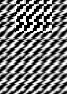 Masukan Paruh-Waktu1	Masukan personel dihitung dalam bulan dimulai sejak penugasan.BENTUK DAFTAR RIWAYAT HIDUP PERSONEL YANG DIUSULKANDaftar Riwayat HidupKeterangan:1 Setiap pengalaman kerja yang dicantumkan harus disertai dengan referensi dari pengguna jasa yang bersangkutan.Daftar riwayat hidup ini saya buat dengan sebenar-benarnya dan penuh rasa tanggung jawab. Jika terdapat pengungkapan keterangan yang tidak benar secara sengaja atau sepatutnya diduga maka saya siap untuk digugurkan dari proses seleksi atau dikeluarkan jika sudah dipekerjakan.____________,_____ __ 	BENTUK PERNYATAAN KESEDIAAN UNTUK DITUGASKAN	PERNYATAAN KESEDIAAN UNTUK DITUGASKANDengan ini menyatakan bahwa selaku tenaga ahli bersedia untuk melaksanakan paket pekerjaan Jasa Konsultansi Konstruksi untuk Penyedia Jasa Konsultansi ______________sesuai dengan usulan jadwal penugasan saya dengan posisi sebagai tenaga ahli.Demikian pernyataan ini saya buat dengan sebenar-benarnya dan penuh rasa tanggung jawab, apabila di kemudian hari ditemukan data lain/keterangan yang berbeda dengan pernyataan ini, saya bersedia dikenakan sanksi perdata/pidana sesuai dengan peraturan perudang-undangan.BENTUK DOKUMEN PENAWARAN BIAYABENTUK REKAPITULASI PENAWARAN BIAYADAFTAR KUANTITAS DAN  HARGA(untuk kontrak waktu penugasan)Keterangan :Seluruh biaya personel yang ditawarkan mematuhi peraturan perundang-undangan terkait standar remunerasi tenaga ahli.DAFTAR KELUARAN DAN HARGA(untuk  kontrak lumsum)Keterangan :Seluruh biaya personel yang ditawarkan mematuhi peraturan perundang-undangan terkait standar remunerasi tenaga ahli.BENTUK RINCIAN BIAYA LANGSUNG PERSONELRINCIAN BIAYA LANGSUNG PERSONEL(untuk kontrak waktu penugasan)Keterangan:1. Untuk Tenaga Ahli pengisian masukan harus mencantumkan nama personel; untuk Tenaga Pendukung cukup dicantumkan posisi, misalnya juru gambar, staf administrasi, dan sebagainya.BENTUK RINCIAN BIAYA LANGSUNG NON PERSONEL	RINCIAN BIAYA LANGSUNG NON-PERSONEL(untuk kontrak waktu penugasan)Keterangan:Biaya langsung non-personel adalah biaya yang diperlukan dalam menunjang pelaksanaan pekerjaan. Biaya keuntungan (profit) dan biaya umum (overhead cost) hanya diperhitungkan dalam biaya langsung personel.Biaya langsung non-personel dapat berupa harga satuan tetap atau penggantian biaya atas bukti tagihan dengan lumsum.Pelaku Usaha dapat menambah atau mengurangi kolom Jenis Biaya sesuai kebutuhan.Biaya penerapan SMKK digunakan sesuai kebutuhan.BENTUK RINCIAN KOMPONEN REMUNERASI PERSONEL	RINCIAN KOMPONEN REMUNERASI PERSONELCatatan:Pada isian Nama Personel, untuk Tenaga Ahli pengisian masukan harus mencantumkan nama personel; untuk Tenaga Subprofesional dan Tenaga Pendukung cukup dicantumkan posisi, misalnya juru gambar, staf administrasi, dan sebagainya.Komponen remunerasi sesuai ketentuan peraturan perundangan terkait remunerasi minimal yang ditetapkan oleh Menteri yang membidangi jasa konstruksi.Rincian Komponen Remunerasi Personel hanya disampaikan pada saat klarifikasi dannegosiasi teknis dan biaya.BAB VII. FORMULIR ISIAN KUALIFIKASIFORMULIR ISIAN DATA KUALIFIKASISaya yang bertanda tangan di bawah ini:menyatakan dengan sesungguhnya bahwa:saya bukan sebagai pegawai Kementerian/Lembaga/Pemerintah Daerah [bagi pegawai Kementerian/Lembaga/Pemerintah Daerah yang sedang cuti diluar tanggungan Kementerian/Lembaga/Pemerintah Daerah ditulis sebagai berikut: “Saya merupakan pegawai Kementerian/Lembaga/Pemerintah Daerah yang sedang cuti diluar tanggungan Kementerian/Lembaga/Pemerintah Daerah”];saya tidak sedang menjalani sanksi pidana;saya tidak sedang dan tidak akan terlibat pertentangan kepentingan dengan para pihak yang terkait, langsung maupun tidak langsung dalam proses pengadaan ini;badan usaha yang saya wakili tidak sedang dikenakan sanksi Daftar Hitam, tidak dalam pengawasan pengadilan, tidak pailit atau kegiatan usahanya tidak sedang dihentikan;data-data badan usaha yang saya wakili adalah sebagai berikut:Data AdministrasiIzin UsahaSertifikat Badan UsahaLandasan Hukum Pendirian PerusahaanPengelola Badan UsahaKomisaris untuk Perseroan Terbatas (PT)Direksi/ Pengurus Badan UsahaData KeuanganSusunan Kepemilikan Saham (untuk PT)/ Susunan Persero (untuk CV/ Firma)PajakData Pengalaman Perusahaan Dalam Kurun Waktu 4 Tahun Terakhir (Penyedia yang baru berdiri kurang dari 3 tahun tidak wajib mengisi tabel ini)Demikian Formulir Isian Kualifikasi ini saya buat dengan sebenarnya dan penuh  rasa tanggung jawab. Jika dikemudian hari ditemui bahwa data/dokumen yang saya sampaikan tidak benar dan/atau ada pemalsuan, maka saya dan badan usaha yang saya wakili bersedia dikenakan sanksi berupa sanksi administratif, sanksi pencantuman dalam Daftar Hitam, gugatan secara perdata, dan/atau pelaporan secara pidana kepada pihak berwenang sesuai dengan ketentuan peraturan perundang-undangan.[tempat],       [tanggal] [bulan]	[tahun]PT/CV/Firma/Koperasi____________________[pilih yang sesuai dan cantumkan nama][rekatkan meterai Rp6.000,- tanda tangan](nama lengkap wakil sah badan usaha) [jabatan dalam badan usaha]BAB VIII.	RANCANGAN SURAT PERINTAH KERJA (SPK)[kop surat satuan kerja Pengguna Jasa]PENGALIHAN DAN/ATAU SUBKONTRAKPenyedia dilarang untuk mengalihkan dan/atau mensubkontrakkan sebagian atau seluruh pekerjaan. Pengalihan seluruh pekerjaan hanya diperbolehkan dalam hal pergantian nama Penyedia, baik sebagai akibat peleburan (merger) atau akibat lainnya.JADWALSPK ini berlaku efektif pada tanggal penandatanganan oleh para pihak atau pada tanggal yang ditetapkan dalam Surat Perintah Mulai Kerja (SPMK).Waktu pelaksanaan SPK adalah sejak tanggal mulai kerja yang tercantum dalam SPMK.Penyedia harus menyelesaikan pekerjaan sesuai jadwal yang ditentukan.Apabila Penyedia tidak dapat menyelesaikan pekerjaan sesuai jadwal karena keadaan diluar pengendaliannya dan Penyedia telah melaporkan kejadian tersebut kepada Pengguna Jasa, maka Pengguna Jasa  dapat melakukan penjadwalan kembali pelaksanaan tugas Penyedia dengan adendum SPK.PEMBERIAN KESEMPATANDalam hal diperkirakan Penyedia gagal menyelesaikan pekerjaan sampai Waktu Penyelesaian Pekerjaan berakhir, namun Pengguna Jasa menilai bahwa Penyedia mampu menyelesaikan pekerjaan, Pengguna Jasa dapat memberikan kesempatan kepada Penyedia untuk menyelesaikan pekerjaan.Pemberian kesempatan kepada Penyedia untuk menyelesaikan pekerjaan  dimuat dalam adendum SPK yang didalamnya mengatur:waktu pemberian kesempatan penyelesaian pekerjaan;pengenaan sanksi denda keterlambatan kepada Penyedia;Pemberian kesempatan kepada Penyedia menyelesaikan pekerjaan dengan diikuti pengenaan denda keterlambatan.Pemberian kesempatan kepada Penyedia untuk menyelesaikan pekerjaan dilaksanakan dengan ketentuan:tidak dapat melampaui Tahun Anggaran; danpaling lama sama dengan Waktu Penyelesaian Pekerjaan awal.ASURANSIApabila dipersyaratkan, Penyedia wajib menyediakan asuransi sejak SPMK sampai dengan tanggal selesainya pemeliharaan untuk:semua barang dan peralatan yang mempunyai risiko tinggi terjadinya kecelakaan, pelaksanaan pekerjaan, serta pekerja untuk pelaksanaan pekerjaan, atas segala risiko terhadap kecelakaan, kerusakan, kehilangan, serta risiko lain yang tidak dapat diduga; danpihak ketiga sebagai akibat kecelakaan di tempat kerjanya.Besarnya asuransi sudah diperhitungkan dalam penawaran dan termasuk dalam biaya SPK.PENUGASAN PERSONELPenyedia tidak diperbolehkan menugaskan personel selain personel yang  telah disetujui oleh Pengguna Jasa untuk melaksanakan pekerjaan berdasarkan SPK ini.PENANGGUNGAN DAN RISIKOPenyedia berkewajiban untuk melindungi, membebaskan, dan menanggung tanpa batas Pengguna Jasa beserta instansinya terhadap semua bentuk tuntutan, tanggung jawab, kewajiban, kehilangan, kerugian, denda, gugatan atau tuntutan hukum, proses pemeriksaan hukum, dan biaya yang dikenakan terhadap Pengguna Jasa beserta instansinya (kecuali kerugian yang mendasari tuntutan tersebut disebabkan kesalahan atau kelalaian berat Pengguna Jasa) sehubungan dengan klaim yang timbul dari hal-hal berikut terhitung sejak tanggal mulai kerja sampai dengan tanggal penandatanganan berita acara penyerahan akhir:kehilangan atau kerusakan peralatan dan harta benda Penyedia dan Personel;cidera tubuh, sakit atau kematian Personel; dan/ataukehilangan atau kerusakan harta benda, cidera tubuh, sakit atau kematian pihak lain.Terhitung sejak tanggal mulai kerja sampai dengan tanggal penandatanganan berita acara serah terima, semua risiko kehilangan atau kerusakan hasil pekerjaan inimerupakan risiko Penyedia, kecuali kerugian atau kerusakan tersebut diakibatkan oleh kesalahan atau kelalaian Pengguna Jasa.Pertanggungan asuransi yang dimiliki oleh Penyedia tidak membatasi kewajiban penanggungan dalam syarat ini.PENGAWASAN DAN PEMERIKSAANPengguna Jasa berwenang melakukan pengawasan dan pemeriksaan terhadap pelaksanaan pekerjaan yang dilaksanakan oleh Penyedia. Pengguna Jasa dapat memerintahkan kepada pihak lain untuk melakukan pengawasan dan pemeriksaan atas semua pelaksanaan pekerjaan yang dilaksanakan oleh Penyedia.LAPORAN HASIL PEKERJAANPemeriksaan pekerjaan dilakukan selama pelaksanaan Kontrak terhadap kemajuan pekerjaan dalam rangka pengawasan kualitas dan waktu pelaksanaan pekerjaan. Hasil pemeriksaan pekerjaan dituangkan dalam laporan kemajuan hasil pekerjaan.Untuk kepentingan pengendalian dan pengawasan pelaksanaan pekerjaan, seluruh aktivitas kegiatan pekerjaan di lokasi pekerjaan dicatat dalam buku harian sebagai bahan laporan harian pekerjaan yang berisi rencana dan realisasi pekerjaan harian.Laporan kemajuan hasil pekerjaan dapat dibuat harian, mingguan atau bulanan sesuai dengan kebutuhan yang tercantum dalam KAK.Untuk merekam kegiatan pelaksanaan proyek, Pengguna Jasa membuat foto-foto dokumentasi pelaksanaan pekerjaan di lokasi pekerjaan.Laporan kemajuan hasil pekerjaan dibuat oleh Penyedia, diperiksa oleh Direksi Teknis, dan disetujui oleh Pengguna Jasa.WAKTU PENYELESAIAN PEKERJAANKecuali SPK diputuskan lebih awal, Penyedia berkewajiban untuk memulai pelaksanaan pekerjaan pada tanggal mulai kerja, dan melaksanakan pekerjaan sesuai dengan program mutu, serta menyelesaikan pekerjaan selambat-lambatnya pada tanggal penyelesaian yang ditetapkan dalam SPMK.Jika pekerjaan tidak selesai pada tanggal penyelesaian disebabkan karena kesalahan atau kelalaian Penyedia maka Penyedia dikenakan sanksi berupa denda keterlambatan.Jika keterlambatan tersebut disebabkan oleh Peristiwa Kompensasi maka Pengguna Jasa memberikan tambahan perpanjangan waktu penyelesaian pekerjaan.Tanggal penyelesaian yang dimaksud dalam ketentuan ini adalah tanggal penyelesaian semua pekerjaan.SERAH TERIMA PEKERJAANSetelah pekerjaan selesai 100% (seratus persen), Penyedia mengajukan permintaan secara tertulis kepada Pengguna Jasa untuk penyerahan pekerjaan.Sebelum dilakukan serah terima, Pengguna Jasa melakukan pemeriksaan terhadap hasil pekerjaan.Pengguna Jasa dalam melakukan pemeriksaan hasil pekerjaan dapat dibantu oleh pengawas pekerjaan dan/atau tim teknis.Apabila terdapat kekurangan-kekurangan dan/atau cacat hasil pekerjaan, Penyedia wajib memperbaiki/menyelesaikannya, atas perintah Pengguna Jasa.Pengguna	Jasa	menerima	hasil	pekerjaan	setelah	seluruh	hasil	pekerjaan dilaksanakan sesuai dengan ketentuan SPK.Pembayaran dilakukan sebesar 100% (seratus persen) dari biaya SPK setelah pekerjaan selesai.PERUBAHAN SPKSPK hanya dapat diubah melalui adendum SPK.Perubahan SPK dapat dilaksanakan dalam hal terdapat perbedaan antara kondisi lapangan pada saat pelaksanaan dengan SPK dan disetujui oleh para pihak, meliputi:menambah atau mengurangi volume yang tercantum dalam SPK;menambah dan/atau mengurangi jenis kegiatan;mengubah Kerangka Acuan Kerja sesuai dengan kondisi lapangan; dan/ataumengubah jadwal pelaksanaan pekerjaan.Untuk kepentingan perubahan SPK, Pengguna Jasa dapat meminta  pertimbangan dari Direksi Teknis.KEADAAN KAHARDalam hal terjadi keadaan kahar, Pengguna Jasa atau Penyedia memberitahukan tentang terjadinya Keadaan Kahar kepada salah satu pihak secara tertulis dengan ketentuan:dalam waktu paling lambat 14 (empat belas) hari kalender sejak menyadari atau seharusnya menyadari atas kejadian atau terjadinya Keadaan Kahar;menyertakan bukti Keadaan Kahar; danmenyerahkan hasil identifikasi kewajiban dan kinerja pelaksanaan yang terhambat dan/atau akan terhambat akibat Keadaan Kahar tersebut.Dalam Keadaan Kahar, kegagalan salah satu Pihak untuk memenuhi kewajibannya yang ditentukan dalam Kontrak bukan merupakan cidera janji atau wanprestasi apabila telah dilakukan sesuai pada huruf a. Kewajiban yang dimaksud adalah hanya kewajiban dan kinerja pelaksanaan terhadap pekerjaan/bagian pekerjaan yang terdampak dan/atau akan terdampak akibat dari Keadaan Kahar.PERISTIWA KOMPENSASIPeristiwa Kompensasi dapat diberikan kepada Penyedia dalam hal sebagai berikut:Pengguna	Jasa	mengubah	jadwal	yang	dapat	mempengaruhi pelaksanaan pekerjaan;keterlambatan pembayaran kepada Penyedia;Pengguna Jasa tidak memberikan gambar-gambar, Kerangka Acuan Kerja dan/atau instruksi sesuai jadwal yang dibutuhkan;Penyedia belum bisa masuk ke lokasi sesuai jadwal;Pengguna Jasa memerintahkan penundaan pelaksanaan pekerjaan; atauPengguna Jasa memerintahkan untuk mengatasi kondisi tertentu yang tidak dapat diduga sebelumnya dan disebabkan oleh Pengguna Jasa.Jika Peristiwa Kompensasi mengakibatkan pengeluaran tambahan dan/atau keterlambatan penyelesaian pekerjaan maka Pengguna Jasa berkewajiban untuk membayar ganti rugi dan/atau memberikan perpanjangan waktu penyelesaian pekerjaan.Ganti rugi hanya dapat dibayarkan jika berdasarkan data penunjang  dan perhitungan kompensasi yang diajukan oleh Penyedia kepada Pengguna Jasa, dapat dibuktikan kerugian nyata akibat Peristiwa Kompensasi.Perpanjangan waktu penyelesaian pekerjaan hanya dapat diberikan jika berdasarkan data penunjang dan perhitungan kompensasi yang diajukan oleh Penyedia kepada Pengguna Jasa, dapat dibuktikan perlunya tambahan waktu akibat Peristiwa Kompensasi.Penyedia tidak berhak atas ganti rugi dan/atau perpanjangan waktu penyelesaian pekerjaan jika Penyedia gagal atau lalai untuk memberikan peringatan dini dalam mengantisipasi atau mengatasi dampak Peristiwa Kompensasi.PERPANJANGAN WAKTUJika terjadi Peristiwa Kompensasi sehingga penyelesaian pekerjaan akan melampaui tanggal penyelesaian maka Penyedia berhak untuk meminta perpanjangan tanggal penyelesaian berdasarkan data penunjang. Pengguna Jasa berdasarkan pertimbangan Pengawas Pekerjaan memperpanjang tanggal penyelesaian pekerjaan secara tertulis. Perpanjangan tanggal penyelesaian harus dilakukan melalui adendum SPK.Pengguna Jasa dapat menyetujui perpanjangan waktu pelaksanaan setelah melakukan penelitian terhadap usulan tertulis yang diajukan oleh Penyedia.PENGHENTIAN DAN PEMUTUSAN SPKPenghentian SPK dapat dilakukan karena terjadi Keadaan Kahar.Dalam hal SPK dihentikan, Pengguna Jasa wajib membayar kepada Penyedia sesuai dengan prestasi pekerjaan yang telah dicapai, termasuk:biaya langsung pengadaan bahan dan perlengkapan untuk pekerjaan ini. Bahan dan perlengkapan ini harus diserahkan oleh Penyedia kepada Pengguna Jasa, dan selanjutnya menjadi hak milik Pengguna Jasa;biaya langsung demobilisasi personel.Pemutusan SPK dapat dilakukan oleh pihak Pengguna Jasa atau pihak Penyedia.Mengesampingkan Pasal 1266 dan 1267 Kitab Undang-Undang Hukum Perdata, Pengguna Jasa atau Penyedia melalui pemberitahuan tertulis dapat melakukanpemutusan SPK apabila:Penyedia terbukti melakukan KKN, kecurangan dan/atau pemalsuan dalam proses Pengadaan yang diputuskan oleh instansi yang berwenang;pengaduan tentang penyimpangan prosedur, dugaan KKN dan/atau pelanggaran persaingan sehat dalam pelaksanaan pengadaan dinyatakan benar oleh instansi yang berwenang;Penyedia lalai/cidera janji dalam melaksanakan kewajibannya dan tidak memperbaiki kelalaiannya dalam jangka waktu yang telah ditetapkan;Penyedia tanpa persetujuan Pengguna Jasa, tidak memulai pelaksanaan pekerjaan;Penyedia menghentikan pekerjaan dan penghentian ini tidak tercantum dalam program mutu serta tanpa persetujuan Pengguna Jasa;Penyedia berada dalam keadaan pailit yang diputuskan oleh pengadilan;Penyedia gagal memperbaiki kinerja setelah mendapat Surat Peringatan sebanyak 3 (tiga) kali;Penyedia selama Masa SPK gagal memperbaiki Cacat Mutu dalam jangka waktu yang ditetapkan oleh Pengguna Jasa;Pengguna Jasa memerintahkan Penyedia untuk menunda pelaksanaan atau kelanjutan pekerjaan, dan perintah tersebut tidak ditarik selama 28 (dua puluh delapan) hari; atauPengguna Jasa tidak menerbitkan surat perintah pembayaran untuk pembayaran tagihan angsuran sesuai dengan yang disepakati sebagaimana tercantum dalam SPK.Dalam hal pemutusan SPK dilakukan karena kesalahan Penyedia:Penyedia membayar denda keterlambatan (apabila ada); danPenyedia dikenakan Sanksi Daftar Hitam.Dalam hal pemutusan SPK dilakukan karena Pengguna Jasa terlibat penyimpangan prosedur, melakukan KKN dan/atau pelanggaran persaingan sehat dalam pelaksanaan pengadaan, maka Pengguna Jasa dikenakan sanksi berdasarkan peraturan perundang-undangan.PEMBAYARANPembayaran prestasi hasil pekerjaan yang disepakati dilakukan oleh Pengguna Jasa, dengan ketentuan:Penyedia telah mengajukan tagihan disertai laporan kemajuan hasil pekerjaan;pembayaran harus dipotong denda (apabila ada), dan pajak.Pembayaran terakhir hanya dilakukan setelah pekerjaan selesai 100% (seratus persen) dan Berita Acara Serah Terima ditandatangani.Pengguna Jasa dalam kurun waktu 7 (tujuh) hari kerja setelah pengajuan permintaanpembayaran dari Penyedia harus sudah mengajukan surat permintaan pembayaran kepada Pejabat Penandatangan Surat Perintah Membayar (PPSPM).Bila terdapat ketidaksesuaian dalam perhitungan angsuran, tidak akan menjadi alasan untuk menunda pembayaran. Pengguna Jasa dapat meminta Penyedia untuk menyampaikan perhitungan prestasi sementara dengan mengesampingkan hal-hal yang sedang menjadi perselisihan.DENDAJika pekerjaan tidak dapat diselesaikan dalam jangka waktu pelaksanaan pekerjaan karena kesalahan atau kelalaian Penyedia maka Penyedia berkewajiban untuk membayar denda kepada Pengguna Jasa sebesar 1/1000 (satu permil) dari nilai SPK (tidak termasuk PPN) untuk setiap hari keterlambatan.Pengguna Jasa mengenakan Denda dengan memotong pembayaran prestasi pekerjaan Penyedia. Pembayaran Denda tidak mengurangi tanggung jawab kontraktual Penyedia.PENYELESAIAN PERSELISIHANPengguna Jasa dan penyedia berkewajiban untuk berupaya sungguh-sungguh menyelesaikan secara damai semua perselisihan yang timbul dari atau berhubungan dengan SPK ini atau interpretasinya selama atau setelah pelaksanaan pekerjaan. Jika perselisihan tidak dapat diselesaikan secara musyawarah maka perselisihan akan diselesaikan melalui Mediasi, Konsiliasi, atau arbitrase.BAB IX.	BENTUK DOKUMEN LAINBENTUK SURAT PENUNJUKAN PENYEDIA BARANG/JASA[kop surat K/L/PD]Nomor : __________	__________, __ ___ 	_	 Lampiran : __________Kepada Yth.__________ di __________Perihal : Penunjukan Penyedia Jasa Konsultansi untuk Pelaksanaan Paket Pengadaan_______________________Dengan  ini   kami   beritahukan   bahwa   penawaran Saudara  nomor	tanggal__________   tentang   __________  dengan  hasil  negosiasi  harga  sebesar  Rp__________(	) kami nyatakan diterima/disetujui.Sebagai tindak lanjut dari Surat Penunjukan Penyedia Barang/Jasa (SPPBJ) ini Saudara diharuskan menandatangani SPK paling lambat 14 (empat belas) hari kerja setelah diterbitkannya SPPBJ. Kegagalan Saudara untuk menerima penunjukan ini yang disusun berdasarkan evaluasi terhadap penawaran Saudara, akan dikenakan sanksi sesuai ketentuan dalam Peraturan Perundangan terkait tentang Pengadaan Barang/Jasa Pemerintah beserta petunjuk teknisnya.Satuan Kerja __________Pejabat Pembuat Komitmen[tanda tangan][nama lengkap] [jabatan]NIP : __________Tembusan Yth. :[PA/KPA K/L/PD][APIP K/L/PD][Pejabat Pengadaan]......... dstBENTUK SURAT PERINTAH MULAI KERJA[kop surat satuan kerja K/L/PD]SURAT PERINTAH MULAI KERJA (SPMK)Nomor: __________Paket Pekerjaan: __________Yang bertanda tangan di bawah ini:_______________ [nama Pejabat Penandatangan Kontrak]_______________ [jabatan Pejabat Penandatangan Kontrak]_______________ [alamat satuan kerja Pejabat Penandatangan Kontrak]selanjutnya disebut sebagai Pejabat Penandatangan Kontrak;berdasarkan SPK memerintahkan:__________ nomor__________ tanggal__________, bersama ini_______________ [nama Penyedia Jasa Konsultansi]_______________ [alamat Penyedia Jasa Konsultansi]yang dalam hal ini diwakili oleh: __________selanjutnya disebut sebagai Penyedia;untuk segera memulai pelaksanaan pekerjaan dengan memperhatikan ketentuan-ketentuan sebagai berikut:Paket pengadaan	;Tanggal mulai kerja	;Syarat-syarat pekerjaan: sesuai dengan persyaratan dan ketentuan SPK;Waktu penyelesaian:  selama ___ (	) hari kalender dan pekerjaan harus sudahselesai pada tanggal __________Denda: Terhadap setiap hari keterlambatan pelaksanaan/penyelesaian pekerjaan Penyedia akan dikenakan Denda Keterlambatan sebesar 1/1000 (satu pemil) dari dari nilai SPK atau dari nilai bagian SPK (tidak termasuk PPN) sesuai ketentuan dalam SPK.__________, __ __________ ____Untuk dan atas nama __________Pejabat Penandatangan Kontrak[tanda tangan][nama lengkap] [jabatan]NIP: __________Menerima dan menyetujui:Untuk dan atas nama	[nama Penyedia][rekatkan materai Rp6.000 dan tanda tangan] [nama lengkap][jabatan]NoKegiatanHari/TanggalWaktua.Pemasukan	dan	Pembukaan Dokumen Penawaran dan DataKualifikasi__/	s.d.__/______s.d.__b.Evaluasi, Pembuktian Kualifikasi, Klarifikasi Teknis dan NegosiasiBiaya____/____________________c.Penandatanganan SPK____/_________-Jasa	KonsultansiKonstruksi:adalah layanan keseluruhan atau sebagian kegiatan yangmeliputi pengkajian, perencanaan, perancangan, pengawasan, dan manajemen penyelenggaraan konstruksi suatu bangunan;-Harga Perkiraan Sendiri:yang selanjutnya disingkat HPS adalah perkiraan harga barang/jasa yang ditetapkan oleh PPK;-Le mbar Data Pemilihan:yang selanjutnya disingkat LDP adalah lembar data yang memuat ketentuan dan informasi yang spesifik sesuai dengan jenis pekerjaan dan kualifikasi yang diperlukan.-Pengguna Anggaran (PA):yang selanjutnya disingkat PA adalah pejabat pemegang kewenangan penggunaan anggaran Kementerian Negara/Lembaga/ Perangkat Daerah;-Kuasa Pengguna Anggaran (KPA):yang selanjutnya disingkat KPA:pada Pelaksanaan Anggaran Pendapatan dan Belanja Negara adalah adalah pejabat yang memperoleh kuasa dari PA untuk melaksanakan sebagian kewenangan dan tanggung jawab penggunaan anggaran pada Kementerian Negara/Lembaga yang bersangkutan;pada Pelaksanaan Anggaran Pendapatan dan Belanja Daerah adalah pejabat yang diberi kuasa untuk melaksanakan sebagian kewenangan pengguna anggaran dalam melaksanakan sebagian tugas dan fungsi perangkat daerah.-Unit Kerja Pengadaan Barang Jasa (UKPBJ):yang selanjutnya disingkat UKPBJ adalah Unit Kerja Pengadaan	Barang/Jasa	di Kementerian/Lembaga/Pemerintah Daerah yang menjadi pusat keunggulan Pengadaan Barang/Jasa;-Pejabat Pengadaan:adalah pejabat administrasi/pejabat fungsional/personel yang bertugas melaksanakan Pengadaan Langsung, Penunjukan Langsung, dan/atau E-purchasing-Pejabat Pembuat Komitmen (PPK):yang selanjutnya disingkat PPK adalah pejabat yang diberi kewenangan oleh PA/ KPA untuk mengambil keputusan dan/ atau melakukan tindakan yang dapat mengakibatkan pengeluaran anggaran belanja negara/daerah;-Pelaku Usaha:adalah setiap orang perorangan atau badan usaha, baik yang berbentuk badan hukum maupun bukan badan hukum yang didirikan dan berkedudukan atau melakukan kegiatan dalam wilayah hukum negara Republik Indonesia, baik sendiri maupun bersama-sama melalui perjanjian menyelenggarakan kegiatan usaha dalam berbagai bidang ekonomi;-Penyedia:adalah Pelaku Usaha yang menyediakan barang/jasa berdasarkan kontrak;-Aparat Pengawasan:adalah aparat yang melakukan pengawasan melalui audit,Intern	Pemerintah(APIP)reviu, evaluasi, pemantauan, dan kegiatan pengawasanlain	terhadap	penyelenggaraan	tugas	dan	fungsi Pemerintah.-Surat Penunjukan Penyedia Barang/jasa (SPPBJ):yang selanjutnya disingkat SPPBJ adalah Surat Penunjukan Penyedia Barang/Jasa kepada penyedia barang/jasa untuk melaksanakan pekerjaan.-Keselamatan Konstruksiadalah segala kegiatan keteknikan untuk mendukung Pekerjaan Konstruksi dalam mewujudkan pemenuhan standar keamanan, keselamatan, kesehatan dan keberlanjutan yang menjamin keselamatan keteknikan konstruksi, keselamatan dan kesehatan tenaga kerja, keselamatan publik dan lingkungan;-Sistem Manajemen KeselamatanKonstruksi (SMKK)yang selanjutnya disebut SMKK adalah bagian dari sistem manajemen pelaksanaan Pekerjaan Konstruksi dalam rangka menjamin terwujudnya Keselamatan Konstruksi;-Rencana Keselamatan Konstruksi (RKK)yang selanjutnya disingkat RKK adalah dokumen lengkap rencana penerapan SMKK dan merupakan satu kesatuan dengan dokumen kontrak;-Ahli K3 Konstruksiadalah tenaga ahli yang mempunyai kompetensi khusus di bidang K3 Konstruksi dalam merencanakan, melaksanakan dan mengevaluasi SMKK yang dibuktikan dengan sertifikat pelatihan dan kompetensi yang diterbitkan oleh lembaga sertifikasi profesi atau instansi yang berwenang yang mengacu Standar Kompetensi Kerja Nasional Indonesia (SKKNI) dan ketentuan peraturan perundang-undangan;-Petugas Keselamatan Konstruksiadalah orang atau petugas K3 Konstruksi yang memiliki sertifikat yang diterbitkan oleh unit kerja yang menangani Keselamatan Konstruksi di Kementerian Pekerjaan Umum dan Perumahan Rakyat dan/atau yang diterbitkan oleh lembaga atau instansi yang berwenang yang mengacu Standar Kompetensi Kerja Nasional Indonesia (SKKNI) dan ketentuan peraturan perundang-undangan;-Biaya	Penerapan SMKKadalah biaya SMKK yang diperlukan untuk menerapkan SMKK dalam setiap Pekerjaan Konstruksi;A. UMUM1. Paket Pekerjaan dan IdentitasPejabat PengadaanPelaku Usaha menyampaikan penawaran atas paket Pengadaan Langsung Jasa Konsultansi Konstruksi dengan kode Rencana Umum Pengadaan (RUP) sebagaimana tercantum dalam LDP.Nama paket pekerjaan sebagaimana tercantum dalam LDP.Uraian singkat paket pekerjaan sebagaimana tercantum dalam LDP.Jenis kontrak sebagaimana tercantum dalam LDP.Pelaku Usaha yang ditunjuk berkewajiban untuk menyelesaikan pekerjaan dalam jangka waktu berdasarkan ketentuan yang terdapat dalam kontrak dengan mutu sesuai Kerangka Acuan Kerja dan harga sesuai kontrak.Nama Kementerian/Lembaga/Perangkat Daerah sebagaimana tercantum dalam LDP.Nama Pejabat Pengadaan sebagaimana tercantum dalam LDP.Alamat Pejabat Pengadaan sebagaimana tercantum dalam LDP.Website	Kementerian/Lembaga/Perangkat	Daerah sebagaimana tercantum dalam LDP.Website Aplikasi SPSE sebagaimana tercantum dalam LDP.2. Sumber PendanaanSumber pendanaan, pagu Anggaran, dan HPS untuk pengadaan jasa konsultansi konstruksi ini dibiayai dari sumber pendanaan sebagaimana tercantum dalam LDP.3. Perbuatan yang Dilarang danSanksiPenyedia dan pihak yang terkait dengan pengadaan ini berkewajiban untuk mematuhi aturan pengadaan dengan tidak melakukan tindakan sebagai berikut:berusaha mempengaruhi Pejabat Pengadaan dalam  bentuk dan cara apapun, untuk memenuhi keinginan Pelaku Usaha yang bertentangan dengan Dokumen Pengadaan Langsung, dan/atau peraturan perundang-undangan;membuat dan/atau menyampaikan dokumen dan/atau keterangan lain yang tidak benar untuk memenuhi persyaratan dalam Dokumen Pemilihan Pengadaan Langsung ini.4. LaranganPertentangan Ke pentinganPara pihak dalam melaksanakan tugas, fungsi, dan perannya, menghindari dan mencegah pertentangan kepentingan baik secara langsung maupun tidak langsung.Pertentangan kepentingan sebagaimana dimaksud pada angka4.1 antara lain meliputi:konsultan manajemen konstruksi berperan sebagai konsultan perancang;Pelaku Usaha Jasa Konsultansi Konstruksi merangkap sebagai Pejabat Penandatangan Kontrak/Pejabat Pengadaan pada	pelaksanaan	pengadaan	di Kementerian/Lembaga/Perangkat Daerah; dan/atauPejabat Pengadaan baik langsung maupun tidak langsung mengendalikan atau menjalankan badan usaha Penyedia.4.3 Pelaku Usaha dilarang melibatkan pegawai Kementerian/Lembaga/Perangkat Daerah sebagai pimpinan dan/atau pengurus badan usaha dan/atau tenaga kerja kecualicuti diluar tanggungan Negara.B. PERSYARATAN KUALIFIKASIB. PERSYARATAN KUALIFIKASI5.	PersyaratanKualifikasi Pelaku UsahaPersyaratan kualifikasi administrasi dan teknis sebagaimana tercantum dalam LDP meliputi:Memiliki Izin Usaha Jasa Konstruksi (IUJK);Memiliki Sertifikat Badan Usaha (SBU) sesuai subklasifikasi usaha;Memiliki NPWP dan telah memenuhi kewajiban pelaporan perpajakan tahun pajak terakhir (SPT Tahunan);Memiliki akta pendirian perusahaan dan akta perubahanperusahaan (apabila ada perubahan);Memiliki pengalaman jasa konsultansi konstruksi sesuai dengan subklasifikasi SBU yang disyaratkan paling kurang 1 (satu) pekerjaan dalam kurun waktu 4 (empat) tahun terakhir, baik di lingkungan pemerintah maupun swasta termasuk pengalaman subkontrak kecuali bagi Penyedia yang baru berdiri kurang dari 3 (tiga) tahun;Dalam hal pengadaan langsung Jasa Konstruksi yang dipergunakan untuk percepatan pembangunan kesejahteraan di Provinsi Papua dan Provinsi Papua Barat, diutamakan untuk Pelaku Usaha Orang Asli Papua.C. DOKUMEN PENGADAAN LANGSUNGC. DOKUMEN PENGADAAN LANGSUNG6.	Isi Dokumen PengadaanLangsungDokumen Pemilihan Pengadaan Langsung terdiri dari :Undangan Pengadaan Langsung;Instruksi Kepada Peserta (IKP);Lembar Data Pemilihan (LDP);Kerangka Acuan Kerja (KAK);Bentuk Dokumen Penawaran;Dokumen Administrasi:Surat Penawaran;Dokumen Penawaran Teknis:Proposal Teknis;Kualifikasi Tenaga Ahli.Dokumen Penawaran Biaya:Harga	penawaran	sesuai	Surat	Penawaran	dalam Dokumen Administrasi; danDaftar Kuantitas dan Harga/Daftar Keluaran dan HargaFormulir isian kualifikasi; danBentuk Surat Perintah Kerja (SPK).D. PENYIAPAN PENAWARAND. PENYIAPAN PENAWARAN7.	DokumenPenawaran dan KualifikasiPelaku Usaha menyiapkan Dokumen Penawaran dan Data Kualifikasi sebanyak 1 (satu) rangkap dokumen asli.Dokumen Penawaran terdiri dari Penawaran Administrasi, Penawaran Teknis, dan Penawaran Harga.Dokumen Penawaran Administrasi terdiri atas:Surat Penawaran, yang didalamnya mencantumkan:tanggal;masa	berlaku	penawaran	sebagaimana tercantum dalam LDP;jangka waktu pelaksanaan pekerjaan sebagaimana tercantum dalam LDP;harga penawaran (dalam angka dan huruf); dantanda tangan oleh :direktur utama/pimpinan perusahaan; ataupenerima kuasa dari direktur utama/pimpinan perusahaan/yang nama penerima kuasanya tercantum dalam akta pendirian beserta perubahan terakhir (apabila ada perubahan).Surat   Kuasa   dari   direktur   utama/pimpinan perusahaankepada  penerima  kuasa  (apabila  dikuasakan)  yang namapenerima kuasanya tercantum dalam akta pendirian besertaperubahan terakhir (apabila ada perubahan).Dokumen Penawaran Teknis terdiri atas:Proposal teknis, terdiri atas:Uraian pendekatan, metodologi, dan program kerja;Jadwal waktu pelaksanaan pekerjaan sampai dengan serah terima pekerjaan; danJadwal penugasan tenaga ahli.Kualifikasi tenaga ahli sebagaimana tercantum dalam LDP, terdiri atas:Daftar riwayat hidup personel yang diusulkan;Referensi dari pemilik pekerjaan; danSurat pernyataan kesediaan untuk ditugaskan.Dalam hal pengadaan langsung jasa konsultansi konstruksi dengan nilai HPS paling banyak Rp25.000.000,00 (duapuluh lima juta rupiah) atau pengadaan langsung jasa konsultansi konstruksi dengan nilai HPS paling banyak Rp50.000.000,00 (limapuluh juta rupiah) untuk jasa  Konsultansi  Konstruksi yang dipergunakan untuk percepatan pembangunan kesejahteraan di Provinsi Papua dan Provinsi Papua Barat, Dokumen Penawaran Teknis sebagaimana dimaksud pada 7.4 dikecualikan.Dokumen Penawaran Biaya, terdiri dari:Penawaran biaya, tercantum dalam Surat Penawaran;Daftar Keluaran dan Harga untuk kontrak lumsum (berisi rekapitulasi penawaran biaya) atau Daftar Kuantitas dan Harga untuk kontrak waktu penugasan (berisi rekapitulasi penawaran biaya, rincian biaya langsung  personel,   dan rincian biaya langsung non-personel); danRincian Komponen Remunerasi Personel.Biaya overhead (biaya umum) dan keuntungan serta semua pajak, bea, retribusi, dan pungutan lain yang sah serta yang harus dibayar oleh penyedia untuk pelaksanaan paket Jasa Konsultansi Konstruksi ini diperhitungkan dalam total harga penawaran.Data Kualifikasi terdiri dari Formulir Isian Kualifikasi harus diisi lengkap dan ditandatangani oleh pihak sebagaimana tercantum pada klausul 7.3 huruf a butir 5).E. PENYAMPAIAN PENAWARANE. PENYAMPAIAN PENAWARAN8.	Penyampaian PenawaranPelaku Usaha menyampaikan Dokumen Penawaran dan Data Kualifikasi kepada Pejabat Pengadaan sesuai jadwal dalam Undangan Pengadaan Langsung.Dengan menyampaikan penawaran sesuai dengan 8.1 maka Pelaku Usaha telah menyampaikan dan menyetujui:a. Pernyataan Pakta Integritas, yang berisi:Tidak akan melakukan praktik Korupsi, Kolusi, dan Nepotisme;Akan melaporkan kepada PA/KPA/APIP jika mengetahui terjadinya praktik Korupsi, Kolusi, dan Nepotisme dalam proses pengadaan ini;Akan mengikuti proses pengadaan secara bersih, transparan, dan profesional untuk memberikan hasil kerja terbaik sesuai ketentuan peraturan perundang- undangan; danApabila melanggar hal-hal yang dinyatakan dalam angka 1, 2, dan 3 maka bersedia dikenakan sanksi administratif, dikenakan sanksi Daftar Hitam, digugat secara perdata dan/atau dilaporkan secara pidanasesuai dengan peraturan perundang-undangan.Pernyataan Pelaku Usaha yang berisi:yang bersangkutan dan manajemennya tidak dalam pengawasan pengadilan, tidak pailit, dan kegiatan usahanya tidak sedang dihentikan;yang bersangkutan berikut pengurus badan usahatidak sedang dikenakan sanksi daftar hitam;yang bertindak untuk dan atas nama badan usaha  tidak sedang dalam menjalani sanksi pidana; danpimpinan dan pengurus badan usaha bukan sebagai pegawai Kementerian/Lembaga/Perangkat Daerah atau pimpinan dan pengurus badan usaha sebagai pegawai Kementerian/Lembaga/Perangkat Daerah yang sedang mengambil cuti diluar tanggungan Negara.Pernyataan memiliki, mampu, dan bersedia menyampaikan Sertifikat Kompetensi Kerja Personel yang dipersyaratkan dalam Dokumen Pemilihan Pengadaan Langsung pada saat rapat persiapan penunjukan penyedia.Pernyataan mematuhi peraturan perundang-undangan terkait standar remunerasi tenaga ahli yang ditetapkan oleh Menteri PUPR.F. PEMBUKAAN PENAWARAN, EVALUASI, PEMBUKTIAN KUALIFIKASI, KLARIFIKASI DAN NEGOSIASIF. PEMBUKAAN PENAWARAN, EVALUASI, PEMBUKTIAN KUALIFIKASI, KLARIFIKASI DAN NEGOSIASI9.	Pe mbukaan PenawaranPenawaran Pelaku Usaha dibuka pada saat penyerahan dokumen penawaran dan data kualifikasi sesuai jadwal dalam Undangan Pengadaan Langsung.Pejabat Pengadaan memeriksa kelengkapan penawaran, yang meliputi:Surat penawaranSurat kuasa (apabila dikuasakan);Dokumen penawaran teknis;Dokumen penawaran biaya berupa Daftar Keluaran dan Harga/ Daftar Kuantitas dan Harga; danData Kualifikasi.Dalam hal pengadaan langsung jasa konsultansi  konstruksi dengan nilai HPS paling banyak Rp25.000.000,00 (duapuluh lima juta rupiah) atau pengadaan langsung jasa konsultansi konstruksi dengan nilai HPS paling banyak Rp50.000.000,00 (limapuluh juta rupiah) untuk jasa Konsultansi Konstruksi yang dipergunakan untuk percepatan pembangunan kesejahteraan di Provinsi Papua dan Provinsi Papua Barat, kelengkapan penawaran meliputi:Surat penawaran;Surat kuasa (apabila dikuasakan);Dokumen penawaran biaya; danData Kualifikasi.10. Evaluasi,Pe mbuktian Kualifikasi,Klarifikasi danNegosiasi Teknis dan BiayaPejabat	Pengadaan	melakukan	evaluasi	penawaran	yang meliputi:evaluasi administrasi dan kualifikasi;evaluasi teknis;evaluasi biaya;pembuktian kualifikasi; danklarifikasi teknis dan negosiasi biaya.Evaluasi Administrasi dan Kualifikasi:Penawaran dinyatakan memenuhi persyaratan administrasi, apabila surat penawaran memenuhi ketentuan sebagai berikut:ditandatangani oleh pihak sebagaimana klausul 7.3 huruf a butir 5);mencantumkan penawaran biaya;masa berlaku surat penawaran tidak kurang dari waktu11. Pe mbuatan BeritaAcara Hasil Pengadaan LangsungPejabat Pengadaan membuat Berita Acara Hasil PengadaanLangsung.Berita Acara Hasil Pengadaan Langsung harus memuat hal-hal sebagai berikut:tanggal dibuatnya Berita Acara;nama dan alamat Pelaku Usaha;total Biaya penawaran dan total biaya hasil negosiasi;dokumen penawaran dan data kualifikasi Pelaku Usaha;unsur-unsur yang dievaluasi; danketerangan-keterangan lain yang dianggap perlu (apabila ada).G. PENERBITAN SPPBJ DAN PENANDATANGANAN SPKG. PENERBITAN SPPBJ DAN PENANDATANGANAN SPK12. Penerbitan SPPBJPejabat Pengadaan menyampaikan Berita Acara Hasil Pengadaan Langsung kepada PPK sebagai dasar untuk menerbitkan Surat Penunjukan Penyedia Barang/Jasa (SPPBJ).Sebelum menerbitkan Surat Penunjukan Penyedia Barang/Jasa (SPPBJ), Pejabat Pembuat Komitmen, Pejabat Pengadaan dan pemenang melaksanakan Rapat Persiapan Penunjukan Penyedia.Rapat Persiapan Penunjukan Penyedia, dilaksanakan untuk membahas hal-hal sebagai berikut:keberlakuan data isian kualifikasi;bukti sertifikat kompetensi tenaga ahli (SKA) personel yang ditawarkan;kelengkapan Dokumen SPK;Rencana Keselamatan Konstruksi;rencana penandatanganan SPK;jaminan Uang Muka (ketentuan, bentuk, isi, waktu penyerahan);asuransi; dan/atauhal yang telah diklarifikasi dan dikonfirmasi pada saat evaluasi penawaran.Dalam hal kontrak lumsum, Pejabat Pembuat Komitmen memastikan apabila Pelaku Usaha menawarkan Tenaga Ahli yang sama pada paket pekerjaan lain/yang sedang berjalan, maka hanya dapat ditunjuk sebagai penyedia, apabila setelah dilakukan klarifikasi, Tenaga Ahli tersebut melaksanakan paling banyak 3 (tiga) paket pekerjaan jasa konsultasi konstruksi dengan kontrak lumsum termasuk yang sedang ditawarkan secara bersamaan.Dalam hal kontrak waktu penugasan, Pejabat Pembuat Komitmen memastikan apabila Pelaku Usaha menawarkan Tenaga Ahli yang sama pada paket pekerjaan lain/yang sedang berjalan, maka hanya dapat ditunjuk sebagai penyedia, apabila setelah dilakukan klarifikasi, Tenaga Ahli tersebut tidak terikat/sudah selesai melaksanakan pekerjaan pada paket pekerjaan tersebut.Pejabat Pembuat Komitmen menerbitkan SPPBJ dengan ketentuan berdasarkan hasil rapat persiapan penunjukan penyedia, pemenang mampu memenuhi semua persyaratan pekerjaan.Pelaku Usaha yang ditunjuk wajib menerima keputusan tersebut, dengan ketentuan:apabila yang bersangkutan mengundurkan diri dengan alasan yang dapat diterima secara obyektif oleh PPK dan masa penawarannya masih berlaku, maka Pelaku Usahayang bersangkutan tidak dikenakan sanksi apapun;b. apabila yang bersangkutan mengundurkan diri denganalasan yang tidak dapat diterima secara obyektif oleh Pejabat Pengadaan dan masa penawarannya  masih berlaku, maka Pelaku Usaha dikenakan sanksi Daftar Hitam; atauc. apabila yang bersangkutan tidak bersedia ditunjuk karena masa penawarannya sudah tidak berlaku, maka Pelaku Usaha yang bersangkutan tidak dikenakan sanksi apapun.Pejabat Pembuat Komitmen menginputkan data SPPBJ dan mengunggah hasil pemindaian SPPBJ yang telah diterbitkan pada aplikasi SPSE dan mengirimkan SPPBJ tersebut melalui aplikasi SPSE kepada pemenang yang ditunjuk.SPPBJ diterbitkan paling lambat 5 (lima) hari kerja setelah Pejabat Pembuat Komitmen menerima Berita Acara Hasil Pengadaan Langsung.Dalam hal DIPA/DPA belum terbit, SPPBJ dapat ditunda diterbitkan sampai batas waktu penerbitan oleh otoritas yang berwenang.SPPBJ ditembuskan kepada APIP.SPK ditandatangani paling lambat 14 (empat belas) hari kerja setelah diterbitkannya SPPBJ.Pejabat Pembuat Komitmen menginputkan data SPK dan mengunggah hasil pemindaian dokumen SPK yang telah ditandatangani pada aplikasi SPSE.Apabila Pelaku Usaha yang ditunjuk mengundurkan diri, maka Pejabat Pengadaan menyatakan Pengadaan Langsung gagal.13. Penandatangan-an SPKPejabat Penandatangan Kontrak dan penyedia wajib memeriksa konsep SPK yang meliputi substansi, bahasa, redaksional, angka dan huruf serta membubuhkan paraf pada setiap lembar SPK.Pihak yang berwenang menandatangani SPK atas nama Penyedia adalah sebagaimana dimaksud pada klausul 7.3 huruf a butir 5).HALNOMOR IKPKETENTUAN DAN INFORMASI SPESIFIKA. Paket Pekerjaan1.1Kode RUP: ...........................[diisi dengan ID Kode RUP]A. Paket Pekerjaan1.2Nama paket pekerjaan: ...........................[diisi dengan nama paket pekerjaan konstruksi yang akan dilaksanakan]A. Paket Pekerjaan1.3Uraian singkat paket pekerjaan:a.   ...........................b.  ...........................c. dst[diisi	dengan	uraian	secara	singkat	dan	jelas pekerjaan yang akan dilaksanakan]A. Paket Pekerjaan1.4Jenis Kontrak yang digunakan:...............................[diisi dengan Kontrak Lumsum/Waktu Penugasan]B. Identitas Pejabat Pengadaan1.6Nama	Kementerian/Lembaga/Perangkat Daerah:.................[diisi nama K?L/PD]B. Identitas Pejabat Pengadaan1.7Nama Pejabat Pengadaan: ...........................[diisi nama Pejabat Pengadaan, contoh: Pejabat Pengadaan Kementerian	]B. Identitas Pejabat Pengadaan1.8Alamat Pejabat Pengadaan:...........................[diisi alamat Pejabat Pengadaan]B. Identitas Pejabat Pengadaan1.9Website	Kementerian/Lembaga/Perangkat Daerah:...................[diisi alamat website K/L/PD]B. Identitas Pejabat Pengadaan1.10Website Aplikasi SPSE:...........................[contoh: lpse.lkpp.go.id]C. Sumber Pendanaa2Pekerjaan ini dibiayai dari sumber pendanaan: DIPA/DPA ..................... [Satuan Kerja] Tahun Anggaran 20.....[diisi sumber dana dan tahun anggaran yang sesuai dokumen anggaran]Pagu Anggaran: Rp...........[diisi nilai nominal pagu anggaran pekerjaan yang akan dilaksanakan]Harga Perkiraan Sendiri (HPS): Rp.........[diisi nilai nominal HPS pekerjaan yang akan dilaksanakan]D. PersyaratanKualifikasi Pelaku Usaha5Persyaratan Kualifikasi:Memiliki Izin Usaha Jasa Konstruksi (IUJK);Memiliki Sertifikat Badan Usaha (SBU) yang masih berlaku dengan persyaratan:Kualifikasi	:	Usaha Kecil; danb.  Klasifikasi	:	..........................c. Subklasifikasi : ..........................Memiliki NPWP dan telah memenuhi kewajibanpelaporan  perpajakan	(SPT Tahunan) tahun 20.....Memiliki akta pendirian perusahaan dan akta perubahan perusahaan (apabila ada perubahan);Memiliki pengalaman jasa konsultansi konstruksi sesuai dengan subklasifikasi SBU yang disyaratkan paling kurang 1 (satu) pekerjaan dalam kurun waktu 4 (empat) tahun terakhir, baik di lingkungan pemerintah maupun swasta termasuk pengalaman subkontrak kecuali bagi Penyedia yang baru berdiri kurang dari 3 (tiga) tahun.Dalam hal pengadaan langsung Jasa Konstruksi yang dipergunakan untuk percepatan pembangunan kesejahteraan di Provinsi Papua dan Provinsi Papua Barat, diutamakan untuk Pelaku Usaha Orang Asli PapuaE. Masa Berlaku Penawaran7.3.a.2)dan 10.2.a.3)Masa  berlaku  surat  penawaran:....... (	)hari kalender[diisi waktu yang diperlukan untuk proses Pengadaan Langsung memperhatikan waktu yang diperlukan sampai dengan penandatanganan SPK]F. Jangka WaktuPelaksanaan Pekerjaan7.3.a.3)dan 10.2.a.4)Jangka	waktu	pelaksanaan	pekerjaan:	.......(	) hari kalender[diisi waktu yang diperlukan untuk menyelesaikan pekerjaan]G. Persyaratan Tekni7.4.bKualifikasi Tenaga Ahli yang disyaratkan, yaitu:No         Jabatan	Sertifikat	Pengalaman Sesuai KAKKompetensi Kerja1	___	___	___2	___	___	___dst	___	___	___[diisi oleh Pejabat Pengadaan, dalam hal pengadaan langsung jasa konsultansi konstruksi dengan nilai HPS paling banyak Rp25.000.000,00 (duapuluh lima juta rupiah) atau pengadaan langsung jasa konsultansi konstruksi dengan nilai HPS paling banyak Rp50.000.000,00 (limapuluh juta rupiah) untuk jasa Konsultansi Konstruksi yang dipergunakan untuk percepatan pembangunan kesejahteraan di Provinsi Papua dan Provinsi Papua Barat, persyaratan ini dikecualikan]Keterangan:Sertifikat Kompetensi Kerja dibuktikan saat rapat persiapan penunjukan penyedia;Uraian Pendahuluan11. Latar Belakang2. Maksud dan Tujuan3. Sasaran4. Lokasi Kegiatan5. Sumber PendanaanKegiatan	ini	dibiayai	dari	sumber	pendanaan:__________________________6. Nama dan Organisasi Pejabat PembuatKomitmenNama Pejabat Pembuat Komitmen: __________Satuan Kerja: __________Data Penunjang 21. Data Dasar2. Standar Teknis3. Studi-Studi Terdahulu4. Referensi HukumRuang Lingkup1. Lingkup Kegiatan2. Keluaran33. Peralatan, Material, Personel dan Fasilitas dari Pejabat Pembuat Komitmen4. Peralatan dan Material dari Penyedia Jasa Konsultansi5. LingkupKewenangan Penyedia Jasa6. Jangka Waktu PenyelesaianKegiatan7. Kebutuhan PersonelMinimalKualifikasiPosisi		Tingkat			Pengal-		Status Pendidi-	Jurusan	Keahlian		aman	Tenagakan	AhliTenaga Ahli:Tenaga Pendukung (jika ada):8. Jadwal Tahapan PelaksanaanKegiatan 	Laporan*)	 	Laporan*)	1. LaporanPendahuluanLaporan Pendahuluan memuat: __________Laporan harus diserahkan selambat-lambatnya: __ (______	)hari kerja/bulan sejak SPMK diterbitkan sebanyak (	)buku laporan.2. Laporan BulananLaporan Bulanan memuat: __________Laporan harus diserahkan selambat-lambatnya: __ (______	)hari    kerja/bulan	sejak	SPMK	diterbitkan	sebanyak	__ (	) buku laporan.3. Laporan AntaraLaporan Antara memuat hasil sementara pelaksanaan kegiatan:__________Laporan harus diserahkan selambat-lambatnya: __ (_______ _) hari    kerja/bulan    sejak    SPMK    diterbitkan    sebanyak     __ (	) buku laporan.4. Laporan AkhirLaporan Akhir memuat: __________Laporan harus diserahkan selambat-lambatnya: __ (______ )hari kerja/bulan sejak SPMK diterbitkan sebanyak __ (__________) buku laporan dan cakram padat (compact disc) (jika diperlukan).*) Jenis dan jumlah laporan disesuaikan dengan lingkup pekerjaan*) Jenis dan jumlah laporan disesuaikan dengan lingkup pekerjaanHal-Hal Lain1. Produksi Dalam NegeriSemua kegiatan jasa konsultansi berdasarkan KAK ini harus dilakukan di dalam wilayah Negara Republik Indonesia kecuali ditetapkan lain dalam angka 4 KAK dengan pertimbangan keterbatasan kompetensi dalam negeri.2. Persyaratan Kerja SamaJika kerja sama dengan penyedia jasa konsultansi lain diperlukan untuk pelaksanaan kegiatan jasa konsultansi ini maka persyaratan berikut harus dipatuhi:3. PedomanPengumpulan Data LapanganPengumpulan	data	lapangan	harus	memenuhi	persyaratan berikut:4. Alih PengetahuanJika diperlukan, Penyedia Jasa Konsultansi berkewajiban untuk menyelenggarakan pertemuan dan pembahasan dalam rangkaalih pengetahuan kepada personel proyek/satuan kerja Pejabat Pembuat Komitmen berikut:No.KegiatanBulan ke-Bulan ke-Bulan ke-Bulan ke-Bulan ke-Bulan ke-KeteranganNo.KegiatanIIIIIIIVVdst.Keterangan123456789No.Nama PersonelMasukan Personel (dalam bentuk diagram balok) 1Masukan Personel (dalam bentuk diagram balok) 1Masukan Personel (dalam bentuk diagram balok) 1Masukan Personel (dalam bentuk diagram balok) 1Masukan Personel (dalam bentuk diagram balok) 1Masukan Personel (dalam bentuk diagram balok) 1Masukan Personel (dalam bentuk diagram balok) 1Masukan Personel (dalam bentuk diagram balok) 1Masukan Personel (dalam bentuk diagram balok) 1Masukan Personel (dalam bentuk diagram balok) 1Masukan Personel (dalam bentuk diagram balok) 1Masukan Personel (dalam bentuk diagram balok) 1Masukan Personel (dalam bentuk diagram balok) 1Orang BulanNo.Nama Personel12345678910 11 12 nOrang Bulan12NSubtotalSubtotalSubtotalSubtotal1.Posisi yang diusulkan:__________________________2.Nama Perusahan:__________________________3.Nama Personel:__________________________4.Tempat/Tanggal Lahir:__________________________5.Pendidikan (Lembaga pendidikan, tempat dan tahun tamat belajar, dilampirkanrekaman ijazah):__________________________6.Pendidikan Non Formal:__________________________7.Penguasaan Bahasa :Bahasa IndonesiaBahasa InggrisBahasa SetempatPenguasaan Bahasa :Bahasa IndonesiaBahasa InggrisBahasa Setempat:::______________________________________________________________________________8.Pengalaman Kerja1Tahun ini ____a. Nama Kegiatan:__________________________b. Lokasi Kegiatan:__________________________c. Pengguna Jasa:__________________________d. Nama Perusahaan:__________________________e. Uraian Tugas:__________________________f.	Waktu Pelaksanaan:__________________________g. Posisi Penugasan:__________________________h. Status Kepegawaian padaPerusahaan:__________________________i.	Surat Referensi dariPengguna Jasa:__________________________Tahun ____a. Nama Kegiatan:__________________________b. Lokasi Kegiatan:__________________________c. Pengguna Jasa:__________________________d. Nama Perusahaan:__________________________e. Uraian Tugas:__________________________f.	Waktu Pelaksanaan:__________________________g. Posisi Penugasan:__________________________h. Status Kepegawaian padaPerusahaan:__________________________i.	Surat Referensi dariPengguna Jasa:__________________________9Status kepegawaian padaperusahaan ini:__________________________Mengetahui:[nama Penyedia Jasa Konsultansi](__________)[nama jelas wakil sah]Yang membuat pernyataan,(__________)[nama jelas]____________,_____ ____Yang membuat pernyataan,(__________)[nama jelas Tenaga Ahli]No.Uraian Penawaran BiayaTotal Harga(Rp)IBiaya Langsung PersonelIIBiaya Langsung Non-PersonelSub-totalPPN 10%TotalTerbilang:Terbilang:Terbilang:No.Uraian Keluaran/OutputSatuan KeluaranTotal Harga(Rp)IOutput 1.........IIOutput	(dst)Sub-totalSub-totalSub-totalPPN 10%PPN 10%PPN 10%TotalTotalTotalNama Personel 1PosisiOrang BulanHarga Satuan Orang Bulan (Rp)Jumlah (Rp)Tenaga AhliTenaga AhliTenaga AhliTenaga AhliTenaga Ahli12345Tenaga PendukungTenaga PendukungTenaga PendukungTenaga PendukungTenaga Pendukung12345Total BiayaTotal BiayaTotal BiayaTotal BiayaJenis BiayaUraian BiayaUraian BiayaSatuanHarga (Rp)Jumlah (Rp)Keterangan(HS/LS/at cost)Keterangan(HS/LS/at cost)Biaya KantorBiaya SewaKantorBiaya SewaKantorHargaSatuanBiayaKantorPemeliharaanHargaSatuanBiaya KomunikasiBiaya KomunikasiHargaSatuanBiaya Peralatan KantorBiaya Peralatan KantorHargaSatuanBiaya Kantor LainnyaBiaya Kantor LainnyaHargaSatuanBiayaPerjalananDinasBiaya TiketBiaya TiketAt costAt costUang HarianUang HarianAt costAt costPerjalanan DaratPerjalanan DaratAt costAt costBiaya Perjalanan DinasLainnyaBiaya Perjalanan DinasLainnyaAt costAt costBiaya LaporanLaporan PendahuluanLaporan PendahuluanLaporan AntaraLaporan AntaraHargaSatuanLaporan AkhirLaporan AkhirHargaSatuanLaporan PenyelengaraanSeminarLaporan PenyelengaraanSeminarHargaSatuanBiaya Laporan LainnyaBiaya Laporan LainnyaHargaSatuanBiaya PenerapanSMKK*Alat Pelindung DiriAlat Pelindung DiriHargaSatuanBiaya PenerapanSMKK*Alat Pelindung KerjaAlat Pelindung KerjaHargaSatuanBiaya LainnyaTotal BiayaTotal BiayaTotal BiayaTotal BiayaTotal BiayaTotal BiayaPersonelPersonelKomponen RemunerasiKomponen RemunerasiKomponen RemunerasiKomponen RemunerasiKomponen RemunerasiJumlah Waktu Penugasan (OB)Total (Rp)NamaPosisiGaji Dasar (perbulan/ minggu/hari)Beban Biaya SosialBeban Biaya UmumKeuntungan PerusahaanTotal RemunerasiJumlah Waktu Penugasan (OB)Total (Rp)Personel Tenaga AhliPersonel Tenaga AhliPersonel Tenaga AhliPersonel Tenaga AhliPersonel Tenaga AhliPersonel Tenaga AhliPersonel Tenaga AhliPersonel Tenaga AhliPersonel Tenaga AhliPersonel Tenaga PendukungPersonel Tenaga PendukungPersonel Tenaga PendukungPersonel Tenaga PendukungPersonel Tenaga PendukungPersonel Tenaga PendukungPersonel Tenaga PendukungPersonel Tenaga PendukungPersonel Tenaga PendukungNama:__________[nama wakil sah badan usaha]No. Identitas:__________[diisi dengan no. KTP/SIM/Paspor]Jabatan:__________[diisi sesuai jabatan]Bertindak untuk dan atas nama:____________________[diisi nama badan usaha]Alamat:__________Telepon/Fax:__________Email:__________1.Nama Badan Usaha:__________2.Status Badan Usaha:Pusat	CabangAlamat Kantor Pusat:__________3.No. Telepon:__________3.No. Fax:__________E-Mail:__________Alamat Kantor Cabang:________________________________________4.No. Telepon:________________________________________4.No. Fax:________________________________________E-Mail:________________________________________5.Bukti	kepemilikan/penguasaantempat usaha/kantor:__________1. Surat Izin Usaha Jasa Konstruksi:Nomor.……………Tanggal ……………2. Masa berlaku izin usaha:…………3. Instansi penerbit:…………1. Sertifikat Badan Usaha:Nomor …………Tanggal …………2. Masa berlaku:…………3. Instansi penerbit:…………4. Kualifikasi:…………5. Klasifikasi:…………6. Subklasifikasi:…………1.Akta Pendirian Perusahaana.Nomor:__________b. Tanggal:__________c. Nama Notaris:__________d.Nomor Pengesahan/pendaftaran [contoh:	nomor	pengesahan Kementerian		Hukum		dan	HAMuntuk yang berbentuk PT]:__________2.Perubahan Terakhir Akta Pendirian Perusahaan/Anggaran	Dasar Koperasia. Nomor:__________b. Tanggal:__________c. Nama Notarisd. Bukti perubahan[contoh:	persetujuan/bukti laporan dari Kementerian Hukum dan HAM untuk yang berbentuk PT]::____________________No.NamaNomor (KTP)/Paspor/Surat Keterangan Domisili TinggalJabatan dalam Badan UsahaNo.NamaNomor (KTP)/Paspor/Surat Keterangan Domisili TinggalJabatan dalam Badan UsahaNo.NamaNomor (KTP)/Paspor/Surat Keterangan Domisili TinggalAlamatPersentase Kepemilikan Sahama. Nomor Pokok Wajib Pajak:…………b. Bukti Laporan Pajak Tahun terakhir (SPT):No. ………… Tanggal …………No.Nama Paket PekerjaanRingkasan Lingkup PekerjaanLokasiPemberi Tugas /Pejabat Pembuat KomitmenPemberi Tugas /Pejabat Pembuat KomitmenKontrakKontrakTanggal Selesai MenurutTanggal Selesai MenurutNo.Nama Paket PekerjaanRingkasan Lingkup PekerjaanLokasiNamaAlamat dan TeleponNomor dan TanggalNilai (Rp)KontrakBASerah Terima (PHO)12345678910SURAT PERINTAH KERJA (SPK)SATUAN KERJA :............................................................SATUAN KERJA :............................................................SATUAN KERJA :............................................................SURAT PERINTAH KERJA (SPK)NOMOR DAN TANGGAL SPK:Nomor	: ............................................................Tanggal  : ............................................................NOMOR DAN TANGGAL SPK:Nomor	: ............................................................Tanggal  : ............................................................NOMOR DAN TANGGAL SPK:Nomor	: ............................................................Tanggal  : ............................................................NAMA PENGGUNA JASANama:……… [nama PA/KPA/PPK]NAMA PENGGUNA JASANIP:……	[NIP]NAMA PENGGUNA JASAJabatan:........... [sesuai SK Pengangkatan]NAMA PENGGUNA JASABerkedudukan diyang	bertindak Indonesia c.q. …… Surat Keputusan…….	[SK ditandatangani PA/KPA] selanju:u…… pe ole tnya………[alamat Satuan Kerja]ntuk    dan    atas   nama*)    Pemerintah.  c.q. Satuan Kerja …….  berdasarkan. Nomor ……. tanggal ……. tentang ngangkatan     PA/KPA/PPK]     [jika h  PPK  ditambahkan  surat  tugas daridisebut “Pengguna Jasa”, dengan:NAMA PENYEDIANama	:	……	[nama wakil Penyedia]Jabatan	:	[sesuai akta notaris]Berkedudukan di	:	[alamat Penyedia]Akta Notaris Nomor	:	[sesuai akta notaris]Tanggal	:	[tanggal penerbitan akta]Notaris	:	[nama notaris penerbit aktayang  bertindak  untuk  dan atas nama	[namabadan usaha] selanjutnya disebut “Penyedia”.Nama	:	……	[nama wakil Penyedia]Jabatan	:	[sesuai akta notaris]Berkedudukan di	:	[alamat Penyedia]Akta Notaris Nomor	:	[sesuai akta notaris]Tanggal	:	[tanggal penerbitan akta]Notaris	:	[nama notaris penerbit aktayang  bertindak  untuk  dan atas nama	[namabadan usaha] selanjutnya disebut “Penyedia”.Nama	:	……	[nama wakil Penyedia]Jabatan	:	[sesuai akta notaris]Berkedudukan di	:	[alamat Penyedia]Akta Notaris Nomor	:	[sesuai akta notaris]Tanggal	:	[tanggal penerbitan akta]Notaris	:	[nama notaris penerbit aktayang  bertindak  untuk  dan atas nama	[namabadan usaha] selanjutnya disebut “Penyedia”.WAKIL SAH PENGGUNA JASAWakil Sah Pengguna JasaUntuk Pengguna JasaNama	:	[diisi nama yang ditunjuk menjadWakil Sah Pengguna Jasa]Berdasarkan	Surat Keputusan Pengguna Jasa  ……   nomor .…. tanggal	[diisnomor dan tanggal SK pengangkataWakil Sah Pengguna Jasa]Wakil Sah Pengguna JasaUntuk Pengguna JasaNama	:	[diisi nama yang ditunjuk menjadWakil Sah Pengguna Jasa]Berdasarkan	Surat Keputusan Pengguna Jasa  ……   nomor .…. tanggal	[diisnomor dan tanggal SK pengangkataWakil Sah Pengguna Jasa]Wakil Sah Pengguna JasaUntuk Pengguna JasaNama	:	[diisi nama yang ditunjuk menjadWakil Sah Pengguna Jasa]Berdasarkan	Surat Keputusan Pengguna Jasa  ……   nomor .…. tanggal	[diisnomor dan tanggal SK pengangkataWakil Sah Pengguna Jasa]PAKET PENGADAAN:..................................................[diisi nama paket]NOMOR	DAN	TANGGAL	SURAT	UNDANGAN PENGADAAN LANGSUNG:Nomor	: ............................................................Tanggal  : ............................................................NOMOR	DAN	TANGGAL	SURAT	UNDANGAN PENGADAAN LANGSUNG:Nomor	: ............................................................Tanggal  : ............................................................NOMOR	DAN	TANGGAL	SURAT	UNDANGAN PENGADAAN LANGSUNG:Nomor	: ............................................................Tanggal  : ............................................................PAKET PENGADAAN:..................................................[diisi nama paket]NOMOR	DAN	TANGGAL	BERITA	ACARA	HASIL PENGADAAN LANGSUNG :Nomor	: ............................................................Tanggal  : ............................................................NOMOR	DAN	TANGGAL	BERITA	ACARA	HASIL PENGADAAN LANGSUNG :Nomor	: ............................................................Tanggal  : ............................................................NOMOR	DAN	TANGGAL	BERITA	ACARA	HASIL PENGADAAN LANGSUNG :Nomor	: ............................................................Tanggal  : ............................................................SUMBER DANA: ........................... [sebagai contoh, cantumkan ”dibebankan atas DIPA/DPA............ Tahun Anggaran .......... untuk mata anggaran kegiatan	]SUMBER DANA: ........................... [sebagai contoh, cantumkan ”dibebankan atas DIPA/DPA............ Tahun Anggaran .......... untuk mata anggaran kegiatan	]SUMBER DANA: ........................... [sebagai contoh, cantumkan ”dibebankan atas DIPA/DPA............ Tahun Anggaran .......... untuk mata anggaran kegiatan	]SUMBER DANA: ........................... [sebagai contoh, cantumkan ”dibebankan atas DIPA/DPA............ Tahun Anggaran .......... untuk mata anggaran kegiatan	]Harga Kontrak termasuk Pajak Pertambahan Nilai (PPN) adalah sebesar Rp........................(	rupiah)Harga Kontrak termasuk Pajak Pertambahan Nilai (PPN) adalah sebesar Rp........................(	rupiah)Harga Kontrak termasuk Pajak Pertambahan Nilai (PPN) adalah sebesar Rp........................(	rupiah)Harga Kontrak termasuk Pajak Pertambahan Nilai (PPN) adalah sebesar Rp........................(	rupiah)SISTEM PEMBAYARANPembayaran  untuk  kontrak  ini  dilakukan ke  Bank  .....  rekening nomor :	atasnama Penyedia : ................pembayaran dilakukan dengan ....... [diisi sistem bulanan/sistem termin/pembayaran secara sekaligus];SISTEM PEMBAYARANPembayaran  untuk  kontrak  ini  dilakukan ke  Bank  .....  rekening nomor :	atasnama Penyedia : ................pembayaran dilakukan dengan ....... [diisi sistem bulanan/sistem termin/pembayaran secara sekaligus];SISTEM PEMBAYARANPembayaran  untuk  kontrak  ini  dilakukan ke  Bank  .....  rekening nomor :	atasnama Penyedia : ................pembayaran dilakukan dengan ....... [diisi sistem bulanan/sistem termin/pembayaran secara sekaligus];SISTEM PEMBAYARANPembayaran  untuk  kontrak  ini  dilakukan ke  Bank  .....  rekening nomor :	atasnama Penyedia : ................pembayaran dilakukan dengan ....... [diisi sistem bulanan/sistem termin/pembayaran secara sekaligus];Jenis Kontrak	[diisi waktu penugasan/lumsum]Jenis Kontrak	[diisi waktu penugasan/lumsum]WAKTU PELAKSANAAN PEKERJAAN: ............. (	) hari kalenderWAKTU PELAKSANAAN PEKERJAAN: ............. (	) hari kalenderUntuk dan atas nama ...................Pengguna Jasa[tanda tangan dan cap (jika salinan asli ini untuk Penyedia maka rekatkan materai Rp 6.000,- )][nama lengkap] [jabatan]Untuk dan atas nama Penyedia...........................[tanda tangan dan cap (jika salinan asli ini untuk proyek/satuan kerja Pengguna Jasa maka rekatkan materai Rp 6.000,- )][nama lengkap] [jabatan]SYARAT UMUMSURAT PERINTAH KERJA (SPK)LINGKUP PEKERJAANPenyedia yang ditunjuk berkewajiban untuk menyelesaikan pekerjaan dalam jangka waktu yang ditentukan, dengan mutu sesuai Kerangka Acuan Kerja dan harga sesuai SPK.HUKUM YANG BERLAKUKeabsahan, interpretasi, dan pelaksanaan SPK ini didasarkan kepada hukum Republik Indonesia.PENYEDIA JASA KONSULTANSI MANDIRIPenyedia berdasarkan SPK ini bertanggung jawab penuh terhadap personel serta pekerjaan yang dilakukan.BIAYA SPKBiaya SPK telah memperhitungkan keuntungan, beban pajak dan biaya overheadserta biaya asuransi (apabila dipersyaratkan).Rincian biaya SPK sesuai dengan rincian yang tercantum dalam rekapitulasi penawaran biaya.HAK KEPEMILIKANPengguna Jasa berhak atas kepemilikan semua barang/bahan yang terkait langsung atau disediakan sehubungan dengan jasa yang diberikan oleh Penyedia kepada Pengguna Jasa. Jika diminta oleh Pengguna Jasa maka Penyedia berkewajiban untuk membantu secara optimal pengalihan hak kepemilikan tersebut kepada Pengguna Jasa sesuai dengan hukum yang berlaku.Hak kepemilikan atas peralatan dan barang/bahan yang disediakan oleh Pengguna Jasa tetap pada Pengguna Jasa, dan semua peralatan tersebut harus dikembalikan kepada Pengguna Jasa pada saat SPK berakhir atau jika tidak diperlukan lagi oleh Penyedia. Semua peralatan tersebut harus dikembalikan dalam kondisi yang sama pada saat diberikan kepada Penyedia dengan pengecualian keausan akibat pemakaian yang wajar.WAKIL SAH PENGGUNA JASASetiap tindakan yang disyaratkan atau diperbolehkan untuk dilakukan, dan setiap dokumen yang disyaratkan atau diperbolehkan untuk dibuat berdasarkan Kontrak ini oleh Pengguna Jasa hanya dapat dilakukan atau dibuat oleh Wakil Sah Pengguna Jasa yang disebutkan dalam SPK.Kewenangan Wakil Sah Pengguna Jasa diatur dalam Surat Keputusan dari Pengguna Jasa dan harus disampaikan kepada Penyedia.PERPAJAKANPenyedia berkewajiban untuk membayar semua pajak, bea, retribusi, dan pungutan lain yang sah yang dibebankan oleh hukum yang berlaku atas pelaksanaan SPK. Semua pengeluaran perpajakan ini dianggap telah termasuk dalam biaya SPK.SYARAT UMUMSURAT PERINTAH KERJA (SPK)LINGKUP PEKERJAANPenyedia yang ditunjuk berkewajiban untuk menyelesaikan pekerjaan dalam jangka waktu yang ditentukan, dengan mutu sesuai Kerangka Acuan Kerja dan harga sesuai SPK.HUKUM YANG BERLAKUKeabsahan, interpretasi, dan pelaksanaan SPK ini didasarkan kepada hukum Republik Indonesia.PENYEDIA JASA KONSULTANSI MANDIRIPenyedia berdasarkan SPK ini bertanggung jawab penuh terhadap personel serta pekerjaan yang dilakukan.BIAYA SPKBiaya SPK telah memperhitungkan keuntungan, beban pajak dan biaya overheadserta biaya asuransi (apabila dipersyaratkan).Rincian biaya SPK sesuai dengan rincian yang tercantum dalam rekapitulasi penawaran biaya.HAK KEPEMILIKANPengguna Jasa berhak atas kepemilikan semua barang/bahan yang terkait langsung atau disediakan sehubungan dengan jasa yang diberikan oleh Penyedia kepada Pengguna Jasa. Jika diminta oleh Pengguna Jasa maka Penyedia berkewajiban untuk membantu secara optimal pengalihan hak kepemilikan tersebut kepada Pengguna Jasa sesuai dengan hukum yang berlaku.Hak kepemilikan atas peralatan dan barang/bahan yang disediakan oleh Pengguna Jasa tetap pada Pengguna Jasa, dan semua peralatan tersebut harus dikembalikan kepada Pengguna Jasa pada saat SPK berakhir atau jika tidak diperlukan lagi oleh Penyedia. Semua peralatan tersebut harus dikembalikan dalam kondisi yang sama pada saat diberikan kepada Penyedia dengan pengecualian keausan akibat pemakaian yang wajar.WAKIL SAH PENGGUNA JASASetiap tindakan yang disyaratkan atau diperbolehkan untuk dilakukan, dan setiap dokumen yang disyaratkan atau diperbolehkan untuk dibuat berdasarkan Kontrak ini oleh Pengguna Jasa hanya dapat dilakukan atau dibuat oleh Wakil Sah Pengguna Jasa yang disebutkan dalam SPK.Kewenangan Wakil Sah Pengguna Jasa diatur dalam Surat Keputusan dari Pengguna Jasa dan harus disampaikan kepada Penyedia.PERPAJAKANPenyedia berkewajiban untuk membayar semua pajak, bea, retribusi, dan pungutan lain yang sah yang dibebankan oleh hukum yang berlaku atas pelaksanaan SPK. Semua pengeluaran perpajakan ini dianggap telah termasuk dalam biaya SPK.